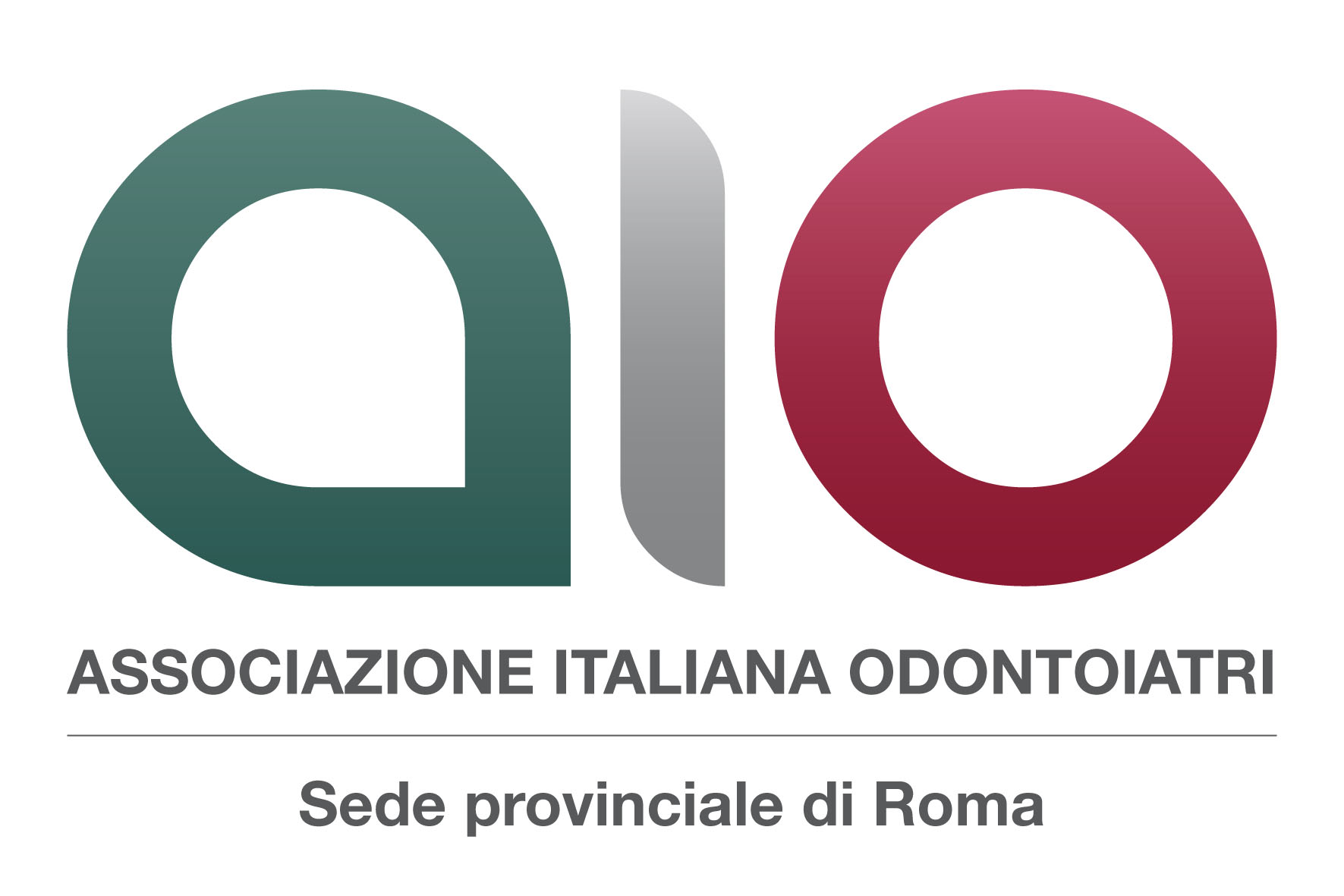 Spett.le MEDIGAS ITALIA s.r.l.CRM_assago_medigas@siad.euMODULO PER L’ ORDINE DI OSSIGENO MEDICALE IN OFFERTA AI SOCOI AIO ROMA  (offerta n. GR 1602999/ar) ( inviare tramite e- mail all’ indirizzo: CRM_assago_medigas@siad.eu )In base alle condizioni di fornitura stabilite dalla convenzione sarà a carico del CRM contattare il cliente per comunicare la ricezione dell’ ordine e prendere accordi sulla consegna. Sarà a vostro carico imballo e trasporto. La consegna dovrà avvenire 24 dal ricevimento dell’ ordine: Il pagamento avverrà a 30gg. emissione fattura.IVA a carico del cliente quantitàDescrizione articoloPrezzo dedicato ai sociArticolo 114200000 Bombola Luxfer 5lt 02 med con astuccio in fibra e valvola riduttrice integrata7,1257€/conf. + iva 4%Articolo 171200000 Carrello portastroller HVM€ 115 + iva